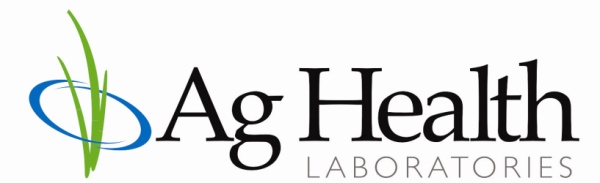 Wet Chemistry PackagesFeed Panel                                                                                                         $39.50Mineral Panel                                                                                                   $24.00Dry Cow Mineral (Mineral Panel + S, Cl)					        $28.00Basic Panel	              $36.00			Dry MatterCalculated Values:Calculated Values:MoistureMoistureTDNCrude ProteinCrude ProteinNELADFADFNEMNDFNDFNEGNDFomNDFomMEAshAshNFCpH  (silages only)pH  (silages only)RFV (Alfalfa & Grass Forages)DOMI (Digestible Organic Matter Index) Alfalfa & Grass Forages Calcium (Ca)Iron (Fe)Phosphorus (P)Copper (Cu)Magnesium (Mg)Manganese (Mn)Potassium (K)Zinc (Zn)Sodium (Na)Calcium (Ca)Iron (Fe)Phosphorus (P)Copper (Cu)Magnesium (Mg)Manganese (Mn)Potassium (K)Zinc (Zn)Sodium (Na)Sulfur (S)Chloride (Cl)Dry MatterMoistureCrude ProteinADFAsh